Exemptions Portal – Health Service GuideIntroductionThis guide outlines the steps required to manage an exemption application for a HSV contract via the online Exemptions Portal. The portal includes the ability to track/monitor the progress of an exemption application and receive reminder notifications for exemption expiries.To access the exemptions portal, you will need to have a HSV website account. If you already have an account, go to the Accessing the Exemptions Portal section on page 3.If you do not have an account, please register for one on the HSV website by following the instructions below to register on the HSV website. Register on the HSV websiteClick Register at the top right of the HPV Website (https://www.healthsharevic.org.au/)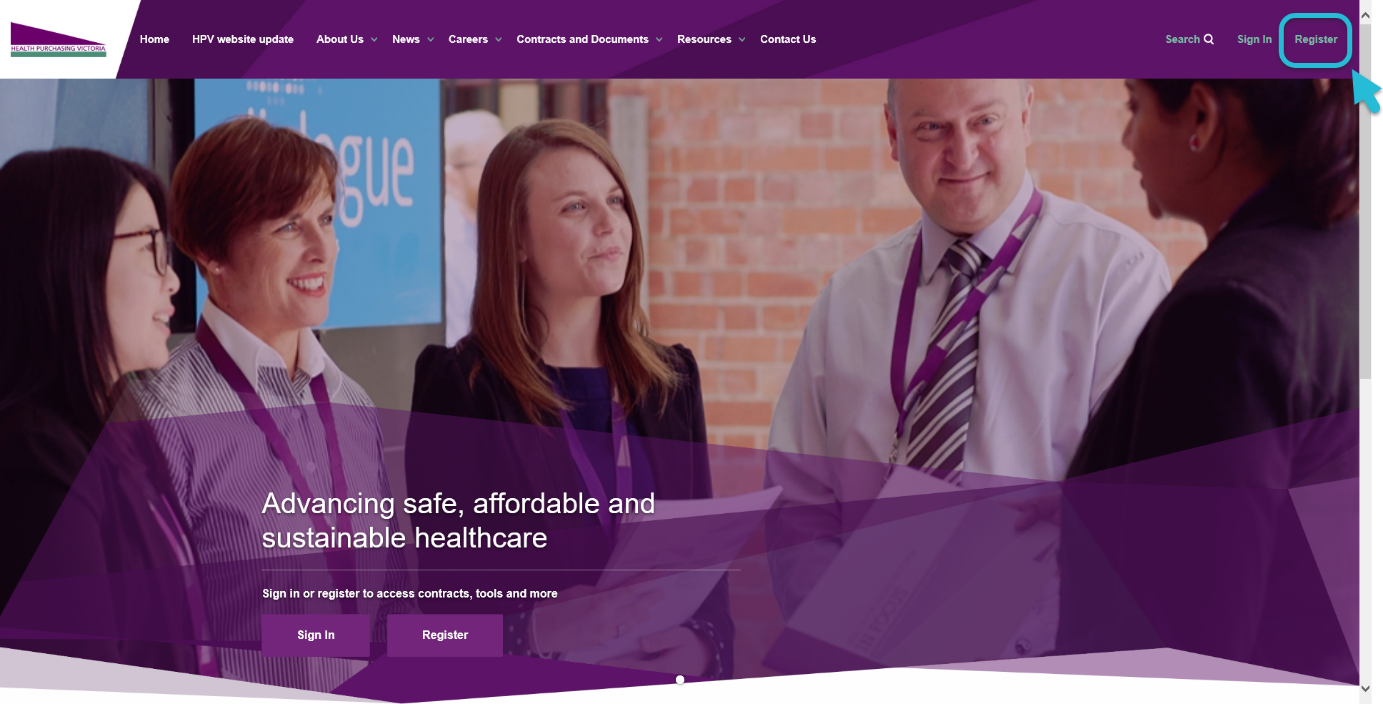 Select I am a Health Service and enter your email address. Click next to continue to the next page,complete all the required fields in the request form and submit the request.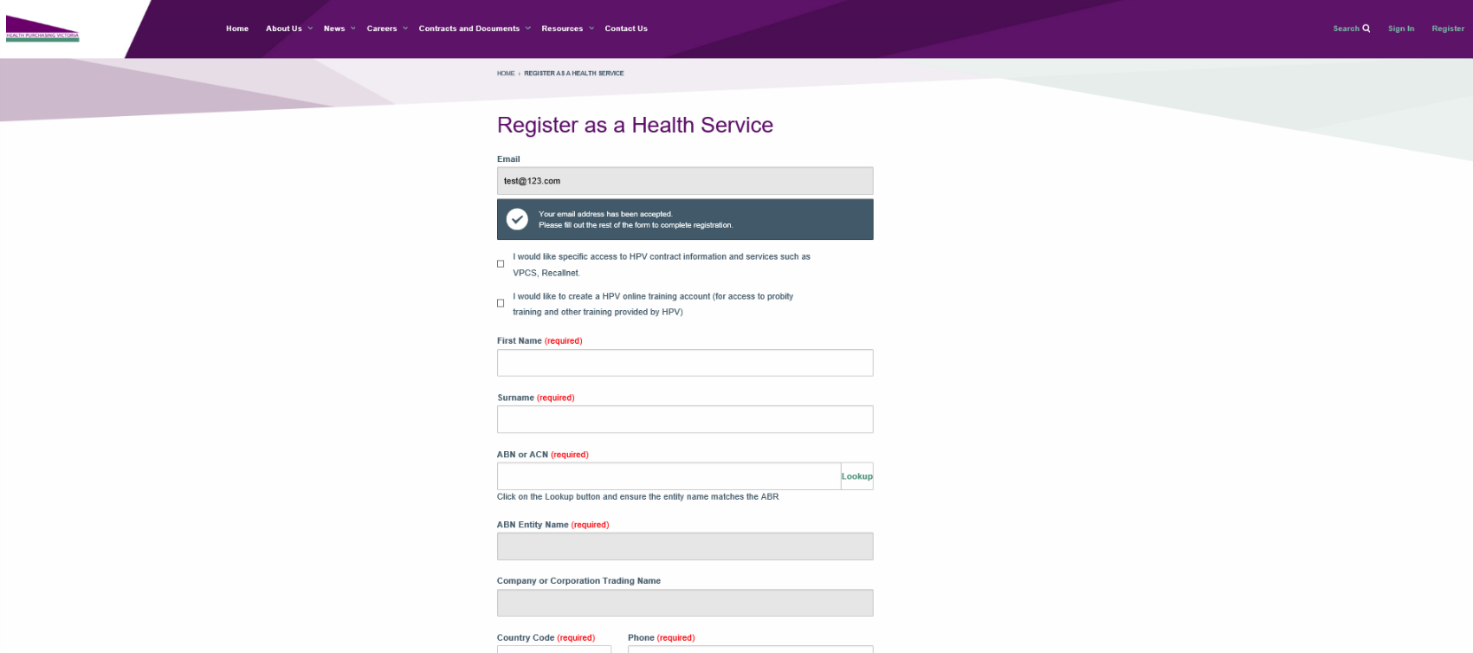 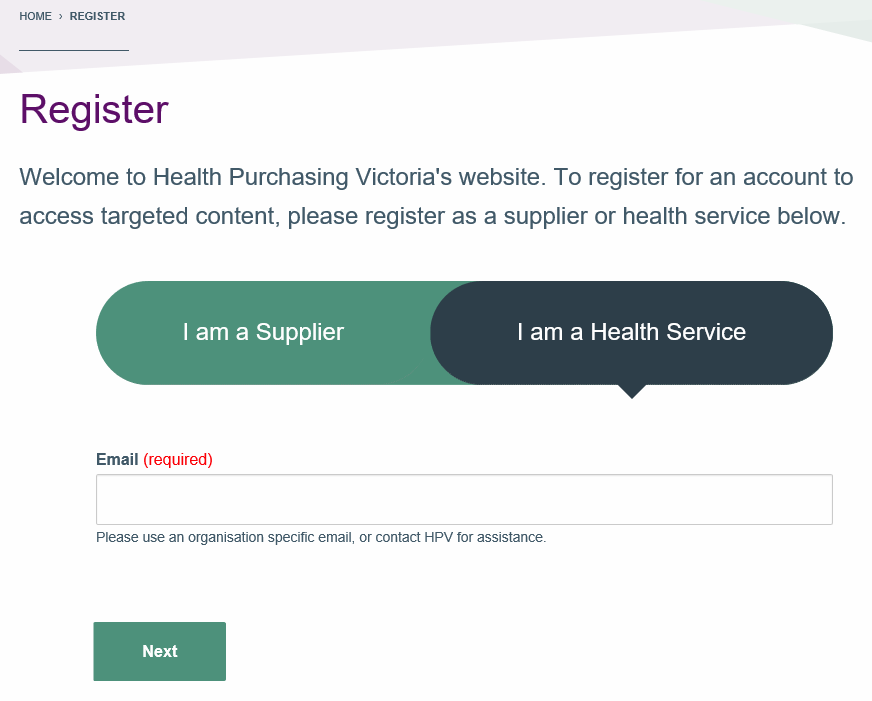 Please note, users applying for full registration (access to restricted content) on the HSV website will need to wait for their health service representative (super-user) to approve an account request before they can access other logged-in areas of the website. Accessing the Exemptions PortalTo access the Exemptions Portal, sign in to the HSV website using your health service email address. Once you have logged in to the website, you will be re-directed to your user dashboard which contains quick links to other key areas of the website. Click on the Exemptions link in the navigation menu on the left of the page to open the portal. 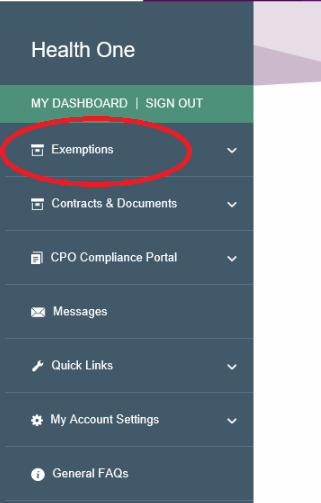 For more information on the HSV exemptions process click HERE.The image below shows the landing page of the Exemptions Portal. 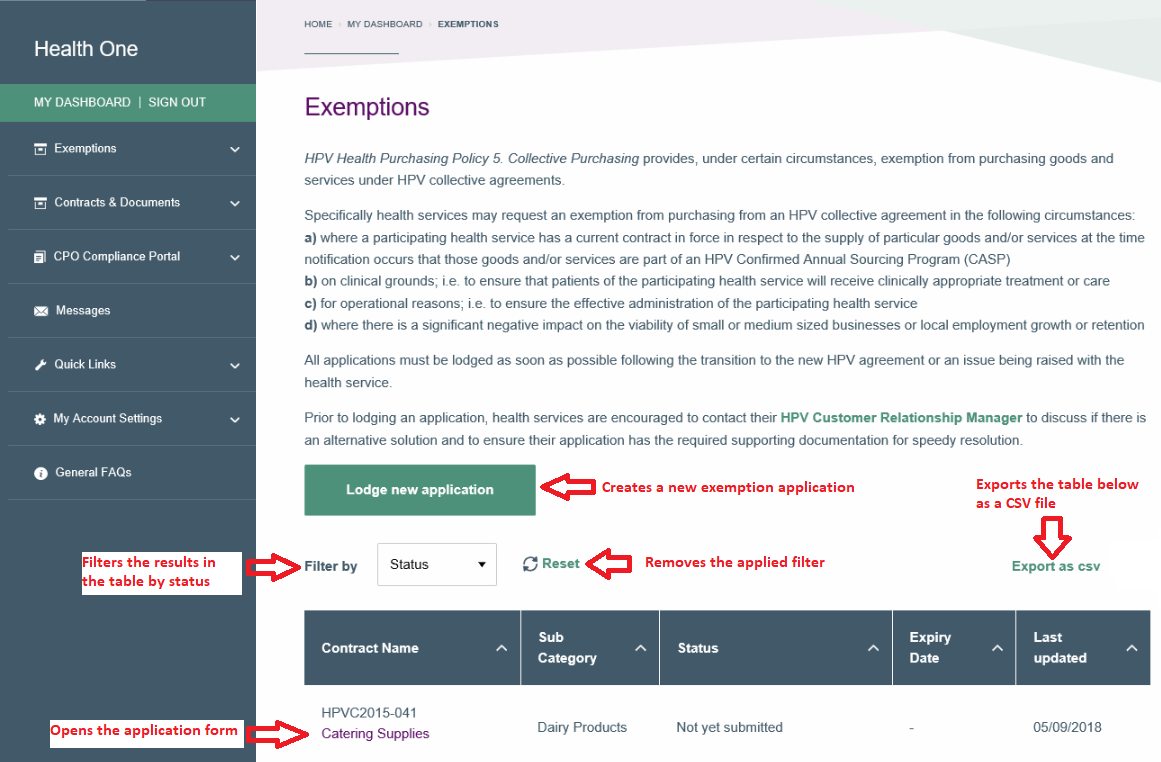 Exemption categoriesThere are 4 exemption types available in the Exemptions Portal.The exemption form for Type 5 – on selling applications is not yet available in the exemptions portal but can be found on the exemptions page of the HSV website.Submitting an applicationTo submit a HSV contract exemption application:Login to the Exemptions Portal on the HSV websiteClick Lodge new application to commence your applicationSelect one of the four exemption types availableReview the health service details section of the form and update if necessaryUpdates to the position and department fields will backfill to your website profileIf health service name, email address or phone number is incorrect, please contact helpdesk@healthsharevic.org.au for assistanceIf the contact person for this application changes, the new contact person will require a HSV website account. The contact person can then login and click update contact details to update the contact person to themselves.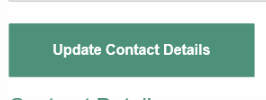 Complete the remaining fields within the application form and ensure that all mandatory fields/attachments are filled inSubmit the completed form for endorsement by your health service CEO/delegated authorityOnce endorsed, the apEndorsing an application (CEO/delegated authority)As the nominated CEO/delegated authority for your health service, you will receive an email from noreplyhpv@healthsharevic.org.au which contains a link to a contract exemption application submitted by a member of your health service. The subject of this email is “Review request – HSV contract exemption application – [Contract Name]”. 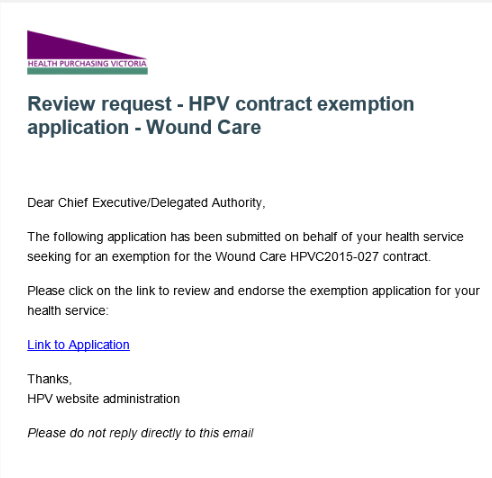 To endorse an exemption application:Click on the Link to Application link in the email to open the applicationReview the submitted applicationClick on Approve Application to approve the application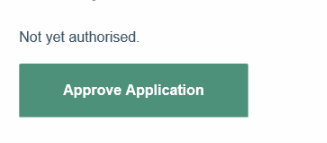 To reject an exemption application:Click on the Link to Application link in the email to open the applicationReview the submissionAdd a reason for the rejection and click Reject Application to reject the application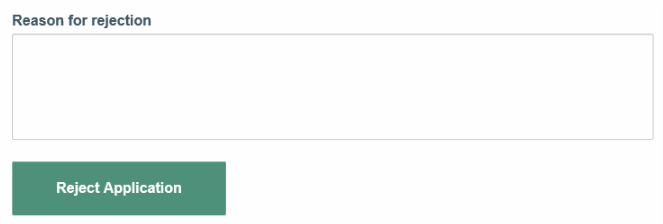 An email will be sent to the contact person of the application advising them outcome. If the application was rejected, the applicant will have the opportunity to update the application and re-submit for endorsement.Re-sending an application for endorsementTo resend your application to the nominated health service CEO/delegated authority for endorsement:Login to the Exemptions Portal on the HSV websiteClick on the contract name of the application you wish to resend for endorsementScroll to Part 4 of the application form and click edit to open the formClick the resend approval link button to resend the endorsement request to the nominated health service CEO/delegated authority 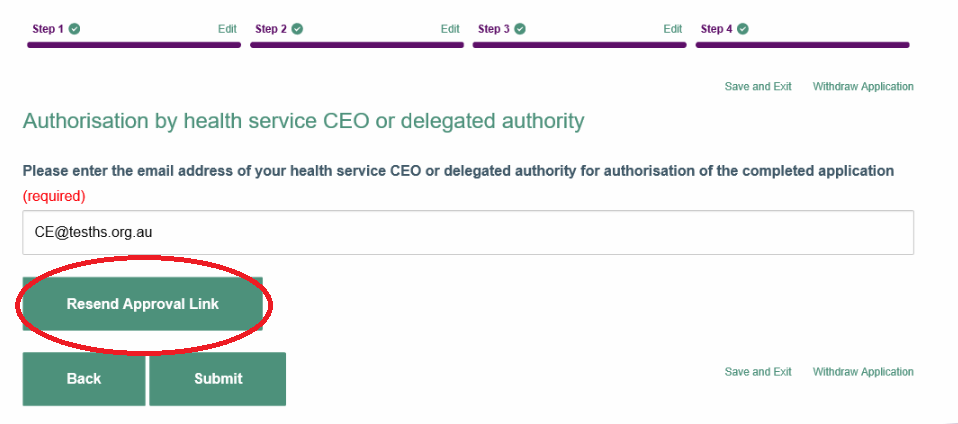 You will receive a notification once your nominated CEO/delegated authority has actioned the request.Accessing your existing applicationsA summary of the exemption applications for your health service will be displayed on the landing page of the portal. The applications will be displayed with the most recent on top. Click on the contract name to view the application.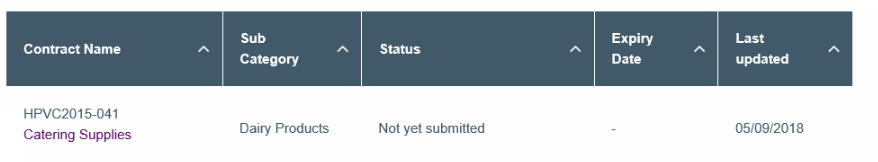 If your application is missing from this list, please contact your Customer Relationship manager or HPV via helpdesk@healthsharevic.org.au Application statusExemption applications in the portal will have one of the following statuses.Assessment of the applicationFollowing the endorsement of the application by the health service CEO/delegate, the application will then be submitted to HSV for review. The review and assessment of your application will be undertaken by a member of HSV’s procurement team. If more information is required to support your application, you will notified by HSV and asked to provide additional information via the existing application form in the Exemptions Portal.Responding to more information requestsIf you have been asked to provide more information for your application, you will receive an email from noreplyhpv@healthsharevic.org.au notifying you of this request.To respond to the request for more information:Login to the Exemptions Portal on the HSV websiteClick on the contract name of the application where the status is set to More Information Required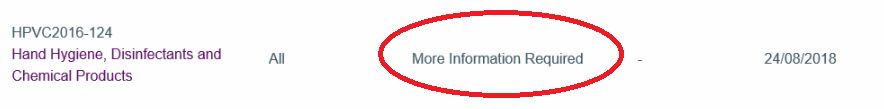 Click on the link below the application status to scroll to the More Information Comments section at the bottom of the application form and review the comments provided by HSV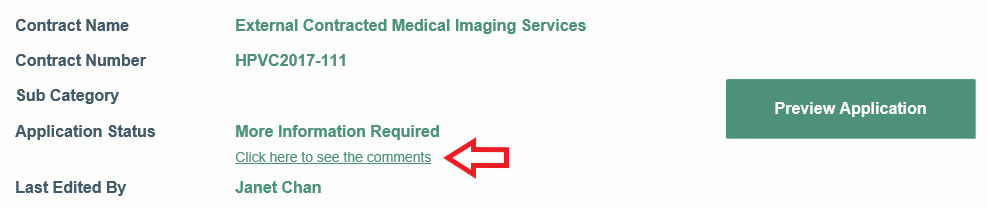 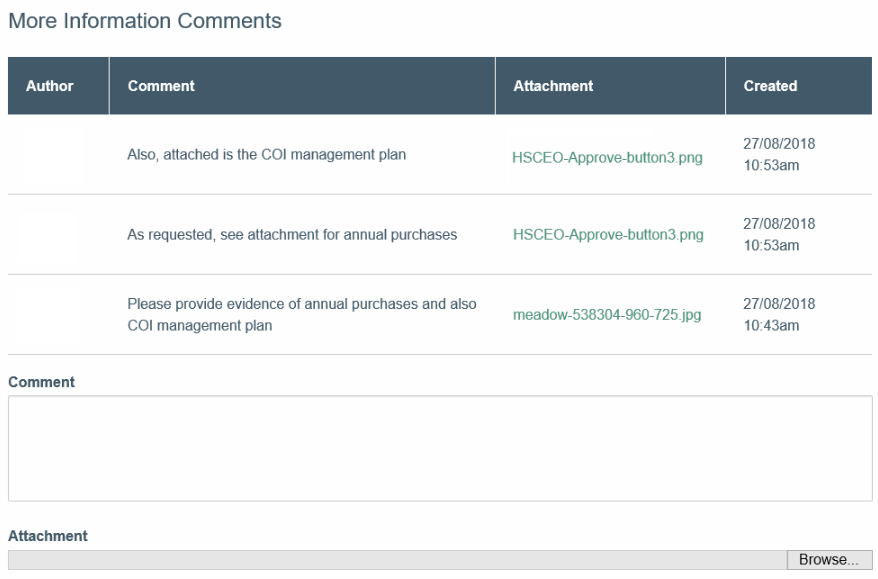 Provide your response in the comments field and add an attachment (if required)Click submit to submit the response to HSVWithdrawing an applicationTo withdraw an existing exemption application:Login to the HSV website to view your existing exemption applications in the PortalClick on the contract name of the application you wish to withdrawOnce the Exemption opens, click the green button for ‘Preview Application’Once the Application opens, scroll to the bottom the page and on the far-right hand side is ‘Withdraw Application’Click the Withdraw Application link to withdraw your applicationProvide a reason for the withdrawal (optional) and click Withdraw Application to complete the withdrawalThe status of the application will now have been set to Withdrawn. You will also receive a confirmation email for your records.Exemption expiryExemptions approved by HSV are issued for a specific period. The expiry date of a contract exemption is shown in the summary table on the Exemptions Portal landing page. This table enables you to track the expiry date to plan and re-assess whether an additional request is warranted at that time. 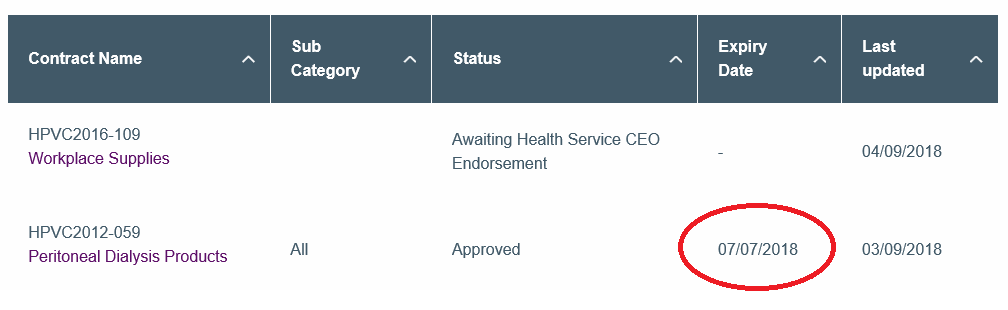 The contact person listed against a contract will be notified by email of:The upcoming expiry of an existing contract exemption, one month prior to expiry dateThe expiry of an exemption once the expiry date has been exceededSupportFor any queries relating to the submission, please contact your Customer Relationship Manager (CRM) or email helpdesk@healthsharevic.org.auTypePurposeType 1 – Pre-existing contractApplying for an exemption due to an existing agreement between your health service and a supplier.Type 2 – Clinical riskApplying for an exemption based on clinical reasonsType 3 – Operational riskApplying for an exemption based on operational reasonsType 4 – Impact on local businessApplying for an exemption based on a potential impact to a small- or medium-sized business or on local employment growth or retention.StatusDefinitionNot yet submittedThe application has been created but not yet submitted to the CEO/delegated authority for endorsement or application has been rejected by the nominated CEO/delegated authorityAwaiting health service CEO endorsementThe application has been submitted to the health service CEO/delegated authority for review but has not yet been endorsedReceived and under reviewThe application has been submitted and is pending HPV’s reviewMore information requiredThe application has been reviewed by HSV and more information is required to support the applicationInterim approvedAn Interim exemption has been approved for the nominated contractApprovedThe application has been approved by HSV. Health service is exempt from purchasing off the nominated contractRejectedThe application has been rejected by HSV. Health service to continue purchasing from the nominated contractWithdrawnThe application has been withdrawn by your health serviceExpiredThe approved exemption for the nominated contract has expired